CHAPTER 3 HOMEWORK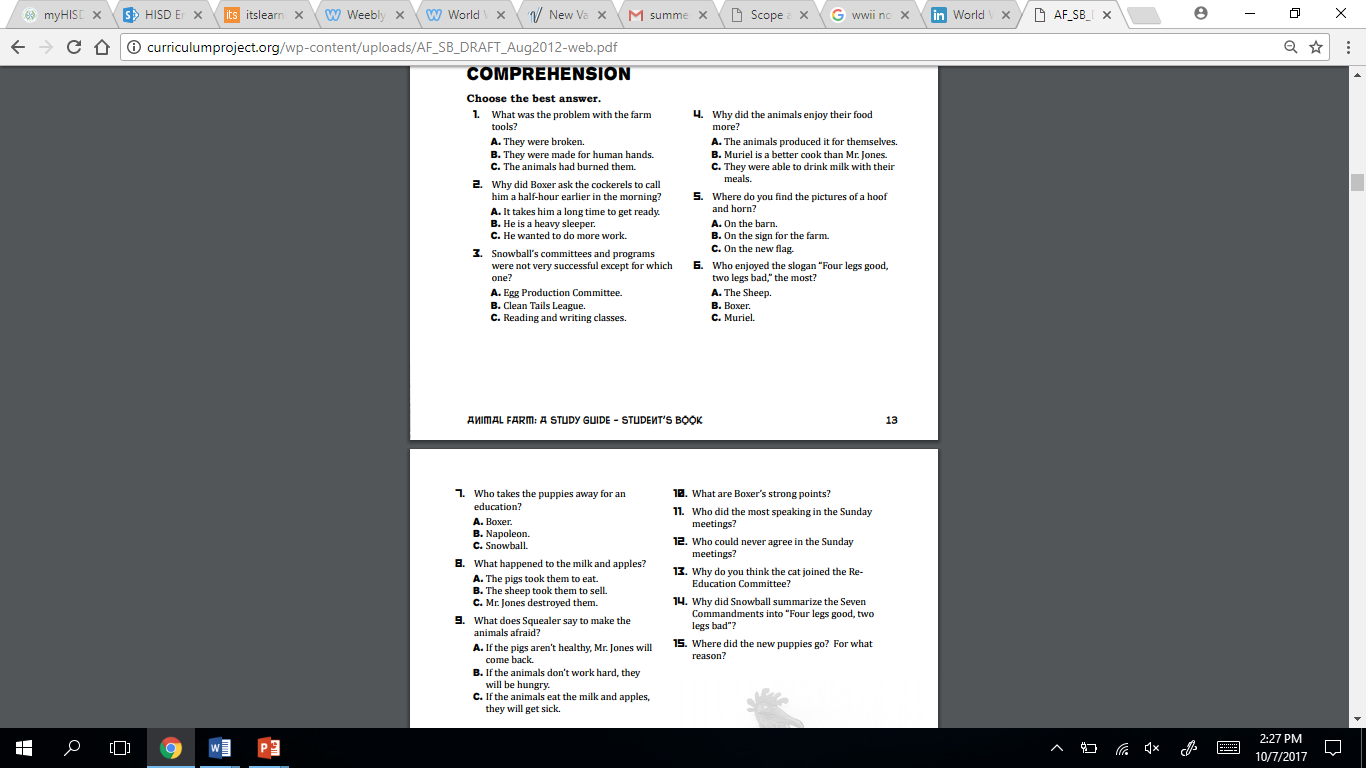 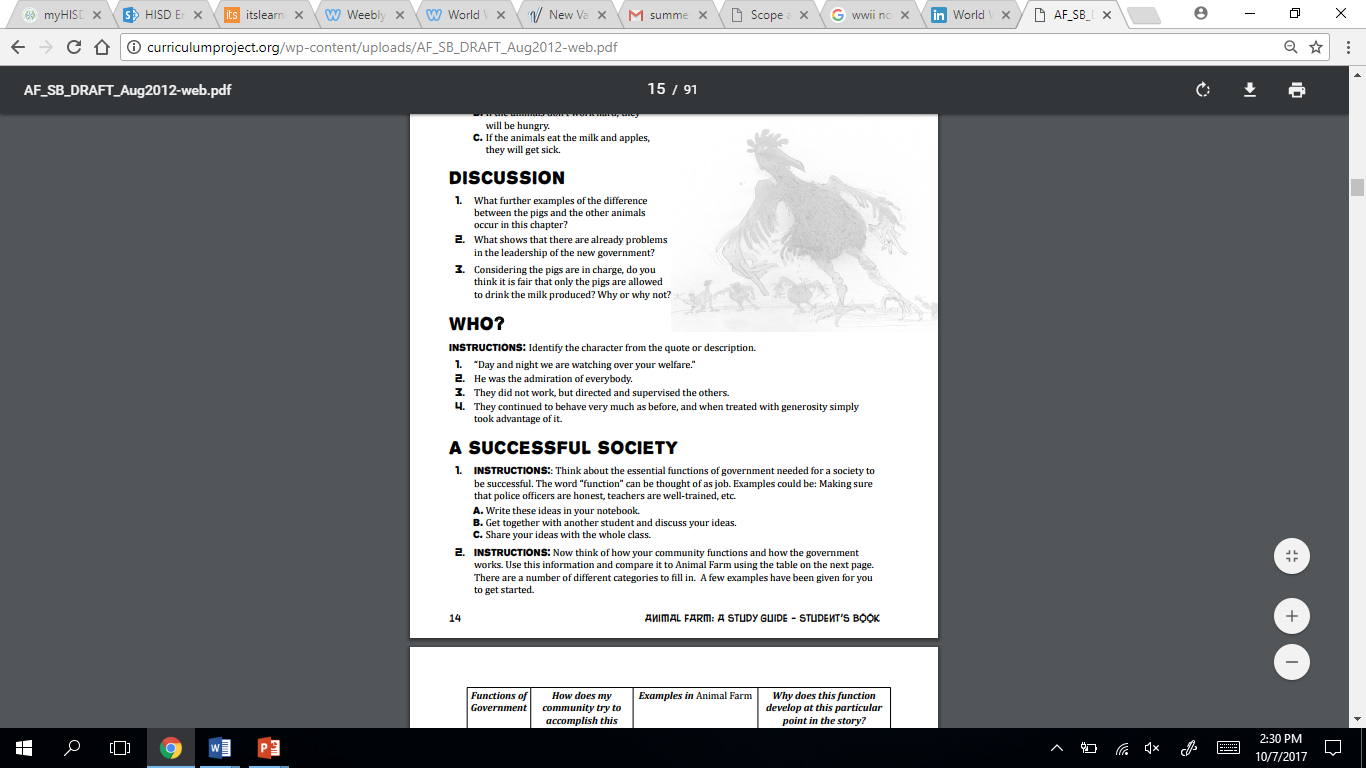 ANSWERS1.2.3.